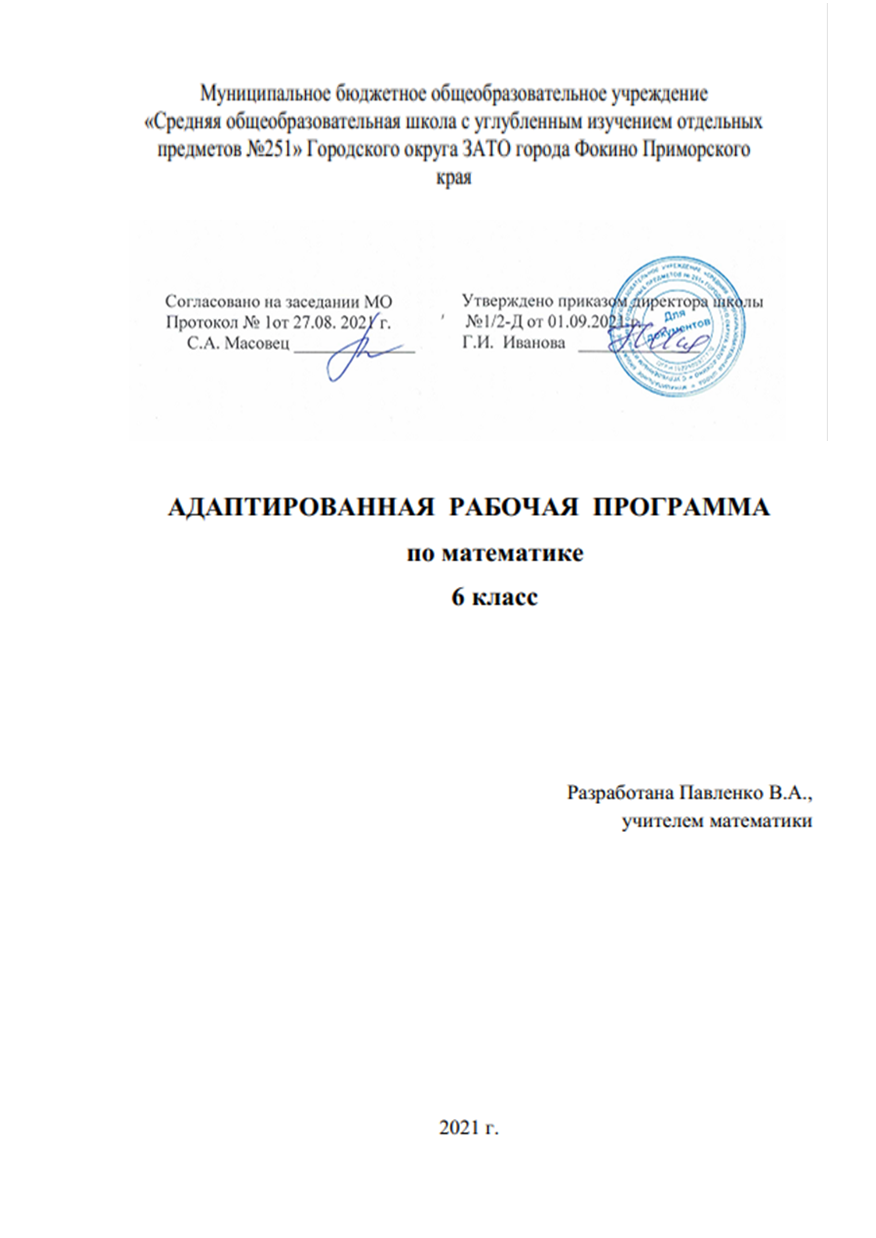 Пояснительная запискаРабочая программа составлена на основе Федерального Государственного стандарта, Программы специальных (коррекционных) общеобразовательных учреждений VIII вида 5 – 9 классы: / Под ред. В.В. Воронковой – Москва, Гуманитарное изд. центр ВЛАДОС, 2012 г. Допущена Министерством образования и науки РФ. УМК Г.М.Капустина, М.Н.Перова. Математика. Учебник для 6 класса общеобразовательных организаций, реализующих адаптированные основные общеобразовательные программы, М. «Просвещение», 2021 г. Рабочая программа по математике составлена с использованием следующей нормативно-правовой базы: 1. Закон 273 – ФЗ «Об образовании в Российской Федерации» от 29 декабря 2012 года.2. Приказ Министерства образования и науки Российской Федерации от 31 декабря 2015 года № 1577 «О внесении изменений в федеральный государственный образовательный стандарт основного общего образования, утверждённый приказом Министерства образования и науки Российской Федерации» от 17 декабря 2010 года № 1897.3. Распоряжение Правительства РФ от 24 декабря 2013 г. № 2506-р «Концепция математического образования в РФ».I. Планируемые результаты освоения учебного предметаЛичностные результаты: 1) российская гражданская идентичность: патриотизм, уважение к Отечеству, к прошлому и настоящему многонационального народа России, осознание этнической принадлежности, знание истории, языка, культуры своего народа, своего края, основ культурного наследия народов России и человечества; усвоение гуманистических, демократических и традиционных ценностей многонационального российского общества; воспитание чувства ответственности и долга перед Родиной; 2) ответственное отношение к учению; готовность и способность обучающихся к саморазвитию и самообразованию на основе мотивации к обучению и познанию; готовность и способность осознанному выбору и построению дальнейшей индивидуальной траектории образования на базе ориентировки в мире профессий и профессиональных предпочтений, с учетом устойчивых познавательных интересов; 3) целостное мировоззрение, соответствующее современному уровню развития науки и общественной практики, учитывающего социальное, культурное, языковое, духовное многообразие современного мира; 4) осознанное, уважительное и доброжелательное отношение к другому человеку, его мнению, мировоззрению, культуре, языку, вере, гражданской позиции; готовность и способность вести диалог с другими людьми и достигать в нем взаимопонимания; 5) освоенность социальных норм, правил поведения, ролей и форм социальной жизни в группах и сообществах, включая взрослые и социальные сообщества; участие в школьном самоуправлении и общественной жизни в пределах возрастных компетенций с учетом региональных, этнокультурных, социальных и экономических особенностей; 6) моральное сознание и компетентность в решении моральных проблем на основе личностного выбора, формирование нравственных чувств и нравственного поведения, осознанного и ответственного отношения к собственным поступкам; 7) коммуникативные компетенции в общении и сотрудничестве со сверстниками, детьми старшего и младшего возраста, взрослыми в процессе образовательной, общественно – полезной деятельности.  Метапредметные результаты:  Регулятивные УУД 1) умение самостоятельно определять цели обучения, ставить и формулировать новые задачи в учебе и познавательной деятельности, развивать мотивы и интересы своей познавательной деятельности:  выдвигать версии решения проблемы, формулировать гипотезы, предвосхищать конечный результат;  ставить цель деятельности на основе определенной проблемы и существующих возможностей;2) умение самостоятельно планировать пути достижения целей, в том числе альтернативные, осознанно выбирать наиболее эффективные способы решения учебных и познавательных задач: (определять необходимые действия в соответствии с учебной и познавательной задачей и составлять алгоритм их выполнения; обосновывать и осуществлять выбор наиболее эффективных способов решения учебных и познавательных задач; определять/находить, в том числе из предложенных вариантов, условия для выполнения учебной и познавательной задачи; выбирать из предложенных вариантов и самостоятельно искать средства/ресурсы для решения задачи/достижения цели);3) умение соотносить свои действия с планируемыми результатами, осуществлять контроль своей деятельности в процессе достижения результата, определять способы действий в рамках предложенных условий и требований, корректировать свои действия в соответствии с изменяющейся ситуацией: (определять совместно с педагогом и сверстниками критерии планируемых результатов и критерии оценки своей учебной деятельности; отбирать инструменты для оценивания своей деятельности, осуществлять самоконтроль своей деятельности в рамках предложенных условий и требований; оценивать свою деятельность, аргументируя причины достижения или отсутствия планируемого результата; сверять свои действия с целью и, при необходимости, исправлять ошибки самостоятельно); 4) умение оценивать правильность выполнения учебной задачи, собственные возможности ее решения: (определять критерии правильности (корректности) выполнения учебной задачи; фиксировать и анализировать динамику собственных образовательных результатов);5) владение основами самоконтроля, самооценки, принятия решений и осуществления осознанного выбора в учебной и познавательной деятельности: (соотносить реальные и планируемые результаты индивидуальной образовательной деятельности и делать выводы; самостоятельно определять причины своего успеха или неуспеха и находить способы выхода из ситуации неуспеха; демонстрировать приемы регуляции психофизиологических/ эмоциональных состояний для достижения эффекта успокоения,   восстановления, активизации). Познавательные УУД 1) умение определять понятия, создавать обобщения, устанавливать аналогии, классифицировать, самостоятельно выбирать основания и критерии для классификации, устанавливать причинно-следственные связи, строить логическое рассуждение, умозаключение (индуктивное, дедуктивное, по аналогии) и делать выводы:(выделять общий признак двух или нескольких предметов и объяснять их сходство; объединять предметы в группы по определенным признакам, сравнивать, классифицировать и обобщать факты и явления; излагать полученную информацию, интерпретируя ее в контексте решаемой задачи);2) умение создавать, применять и преобразовывать знаки и символы, модели и схемы для решения учебных и познавательных задач:(обозначать символом и знаком предмет; определять логические связи между предметами, обозначать данные логические связи с помощью знаков в схеме; создавать абстрактный или реальный образ предмета; строить модель/схему на основе условий задачи и/или способа ее решения; преобразовывать модели с целью выявления общих законов, определяющих предметную область);3) смысловое чтение: находить в тексте требуемую информацию (в соответствии с целями своей деятельности); 4) основы экологического мышления, умение применять его в познавательной, коммуникативной, социальной практике и профессиональной ориентации: определять своё отношение к природной среде; 5) развитие мотивации к овладению культурой активного использования словарей и других поисковых систем: определять необходимые ключевые поисковые слова и запросы; осуществлять взаимодействие с электронными поисковыми системами, словарями; Коммуникативные УУД 6) умение организовывать учебное сотрудничество и совместную деятельность с учителем и сверстниками; работать индивидуально и в группе: находить общее решение и разрешать конфликты на основе согласования позиций и учета интересов; формулировать, аргументировать и отстаивать свое мнение: определять возможные роли в совместной деятельности; играть определенную роль в совместной деятельности; принимать позицию собеседника, понимая позицию другого, различать в его речи: мнение (точку зрения), доказательство (аргументы), факты; гипотезы, аксиомы, теории; определять свои действия и действия партнера, которые способствовали или препятствовали продуктивной коммуникации; строить позитивные отношения в процессе учебной и познавательной деятельности; корректно и аргументировано отстаивать свою точку зрения, в дискуссии уметь выдвигать контраргументы, перефразировать свою мысль (владение механизмом эквивалентных замен); критически относиться к собственному мнению, с достоинством признавать ошибочность своего мнения (если оно таково) и корректировать его;7) умение осознанно использовать речевые средства в соответствии с задачей коммуникации для выражения своих чувств, мыслей и потребностей для планирования и регуляции своей деятельности; владение устной и письменной речью, монологической контекстной речью: представлять в устной форме план собственной деятельности; соблюдать нормы публичной речи, регламент в монологе и дискуссии в соответствии с коммуникативной задачей; высказывать и обосновывать мнение (суждение) и запрашивать мнение партнера в рамках диалога; использовать вербальные средства (средства логической связи) для выделения смысловых блоков своего выступления; использовать невербальные средства или наглядные материалы, подготовленные/отобранные под руководством учителя; 8) компетентности в области использования информационно-коммуникационных технологий: целенаправленно искать и использовать информационные ресурсы, необходимые для решения учебных и практических задач с помощью средств ИКТ; использовать компьютерные технологии; соблюдать информационную гигиену и правила информационной безопасности. Предметные результаты:Учащийся научится: 1) оперировать на базовом уровне понятиями: натуральное число, целое число, обыкновенная дробь, десятичная дробь, смешанное число, рациональное число;2) использовать свойства чисел и правила действий с рациональными числами при выполнении вычислений;3) сравнивать рациональные числа; в повседневной жизни и при изучении других предметов:4) оценивать результаты вычислений при решении практических задач;5) выполнять сравнение чисел в реальных ситуациях; 6) решать несложные сюжетные задачи разных типов на все арифметические действия;7) строить модель условия задачи (в виде таблицы, схемы, рисунка), в которой даны значения двух из трех взаимосвязанных величин, с целью поиска решения задачи; 8) знать различие скоростей объекта в стоячей воде, против течения и по течению реки;9) решать задачи на нахождение части числа и числа по его части; 10) решать задачи разных типов (на покупки, на движение), связывающих три величины, выделять эти величины и отношения между ними; в повседневной жизни и при изучении других предметов: 11) выдвигать гипотезы о возможных предельных значениях искомых величин в задаче (делать прикидку). 12) оперировать на базовом уровне понятиями: фигура, точка, отрезок, прямая, луч, ломаная, угол, треугольник и четырехугольник, прямоугольник и квадрат, окружность и круг, куб, шар; изображать изучаемые фигуры от руки и с помощью линейки и циркуля; 13) в повседневной жизни и при изучении других предметов: решать практические задачи с применением простейших свойств фигур;14) выполнять измерение длин, расстояний, величин углов, с помощью инструментов для измерений длин и углов; в повседневной жизни и при изучении других предметов: вычислять расстояния на местности в стандартных ситуациях, площади прямоугольников; выполнять простейшие построения и измерения на местности, необходимые в реальной жизни.15) получит возможность научиться оперировать понятиями: натуральное число, множество натуральных чисел, целое число, множество целых чисел, обыкновенная дробь, десятичная дробь, смешанное число, рациональное число; 16) понимать и объяснять смысл позиционной записи натурального числа; 17) выполнять вычисления, в том числе с использованием приемов рациональных вычислений, обосновывать алгоритмы выполнения действий; 18) выполнять округление рациональных чисел с заданной точностью; в повседневной жизни и при изучении других предметов: 20) составлять числовые выражения и оценивать их значения при решении практических задач и задач из других учебных предметов. II. Содержание рабочей программыМатематика. 6 класс(102 часа, 3 часа в неделю)1. Повторение. Нумерация (6 часов)-2Классы и разряды. Математические действия в пределах 100. Решение задач и примеров в пределах 100. Устное сложение и вычитание чисел в пределах 100 с переходом через разряд. Нахождение неизвестного компонента сложения и вычитания. Решение текстовых задач на сложение, вычитание, умножение и деление.2. Тысяча. (41 час) -12Запись, чтение, сравнение двузначных и трёхзначных чисел. Состав трёхзначных чисел (таблица классов и разрядов). Увеличение и уменьшение чисел на 1, 10, 100. Чётные и нечётные числа. Простые и составные числа. Округление чисел. Сравнение чисел (на сколько больше, на сколько меньше). Нахождение неизвестного числа. Умножение и деление на однозначное число. Преобразование чисел, полученных при измерении в более мелкие меры и в более крупные меры. Сложение, вычитание чисел, полученных при измерении. Сравнение чисел (во сколько раз больше, меньше). Таблица классов и разрядов. Чтение, запись и разложение пятизначных чисел по разрядным единицам (единицы, десятки, сотни тысяч). Округление чисел. Составление чисел из разрядных слагаемых. Работа на калькуляторе (отложение чисел). Римские числа. Запись арабских чисел римскими. Сложение и вычитание круглых тысяч, сотен тысяч. Сложение, вычитание четырёхзначных чисел без перехода через разряд. Сложение, вычитание четырёхзначных чисел с переходом через разряд. Решение примеров (порядок выполнения действий). Проверка сложения. Нахождение неизвестного слагаемого, уменьшаемого, вычитаемого. Проверка вычитания сложением. 3. Обыкновенные дроби (42 часа)-13Доли. Дроби. Правильные, неправильные дроби. Образование смешанного числа. Сравнение смешанных чисел. Основное свойство дроби. Преобразование дробей (неправильной дроби в смешанное число и смешанного числа в неправильную дробь).Нахождение одной части и нескольких частей от числа. Сравнение, сложение, вычитание обыкновенных дробей с одинаковыми знаменателями. Сравнение, сложение, вычитание смешанных чисел. Решение заданий на вычисление расстояния (пути), времени, скорости движения. Решение задач на движение навстречу друг другу. Умножение многозначных чисел на однозначное число без перехода через разряд. Решение примеров (порядок выполнения действий). Умножение многозначных чисел на однозначное число и круглые десятки. Деление на однозначное число. Деление на однозначное число в столбик. Решение задач на деление. Деление на однозначное число в столбик (нули в частном). Решение примеров на деление (порядок выполнения действий). Решение текстовых задач на деление. Деление в столбик с остатком на однозначное число. Деление в столбик с остатком на круглые десятки. 4. Геометрический материал (7 часов) -4Взаимное положение прямых на плоскости. Высота треугольника. Параллельные прямые. Построение параллельных прямых. Взаимное положение прямых в пространстве: вертикальное, горизонтальное, наклонное. Уровень и отвес. Куб. Брус. Шар. Масштаб.          5. Повторение (6 часов)-3Математические действия в пределах 1000. Решение задач и примеров в пределах 1000. Устное сложение и вычитание чисел в пределах 1000 с переходом через разряд. Нахождение неизвестного компонента сложения и вычитания.III. Учебно-тематический планТематическое планирование6 класс. Математика (132 часа, 3 часа в неделю) № п/пНазвание темыКоличество часовПрактические работыКонтрольные работы1. Повторение. Нумерация.6-2.Тысяча. 41-23.Обыкновенные дроби. 42 -24.Геометрический материал. 7 -15. Повторение.  6-1ИТОГО136 -6№ п/пТема урокаКол-во часовКол-во часовПланируемые результаты  изучения темыПланируемые результаты  изучения темыПланируемые результаты  изучения темыПланируемые результаты  изучения темыПланируемые результаты  изучения темыПланируемые результаты  изучения темыТема урокаКол-во часовКол-во часовПредметныеПредметныеЛичностныеМетапредметныеМетапредметныеМетапредметныеТема урокаКол-во часовКол-во часовПредметныеПредметныеЛичностныеПознавательные УУДКоммуникатив-ные УУДРегулятивные УУД  Запись, чтение, сравнение двузначных и трёхзначных чисел. 1ч 1ч Вспомнить и закрепить понятия класса, разряда Вспомнить и закрепить понятия класса, разрядаСпособность к эмоцио-нальному восприятию математических бъектов,     рассматри-ваемых проблемУмение проводить несложные доказательные рассуждения, опираясь на изученные определения, свойства, признакиРазвитие зрительного восприятия и узнаванияПланирование  своей деятельности при решении учебных математичес-ких задач  Запись, чтение, сравнение двузначных и трёхзначных чисел.1 ч1 ч Вспомнить и закрепить понятия класса, разряда Вспомнить и закрепить понятия класса, разрядаСпособность к эмоцио-нальному восприятию математических бъектов,     рассматри-ваемых проблемУмение проводить несложные доказательные рассуждения, опираясь на изученные определения, свойства, признакиРазвитие зрительного восприятия и узнаванияПланирование  своей деятельности при решении учебных математичес-ких задачСостав трёхзначных чисел (таблица классов и разрядов).1ч.1ч.  Сформировать понятия класса, разряда  Сформировать понятия класса, разрядаПроявление терпения и аккуратностиОписывать компоненты  Умение   выражать свои  мысли, слушать  Уметь проговаривать последовательность действий  Нахождение неизвестного вычитаемого1ч.1ч.  Вспомнить понятие   вычитаемого, разности  Вспомнить понятие   вычитаемого, разности  Проявление самоконтроля, аккуратности Приводить аналогичные примеры    Уметь оформлять свои мысли в устной формеУметь работать по плануУстное сложение и вычитание чисел с переходом через разряд1ч.1ч.Вспомнить правила сложения и вычитанияВспомнить правила сложения и вычитания  Проявление терпения и внимательности Сравнивать  действия сложения и вычитанияУметь  слушать и понимать речь другихУметь работать по плану   Входной контроль1ч.1ч.Вспомнить правила сложения и вычитанияВспомнить правила сложения и вычитанияПроявление внимательностиИспользовать терминологию, связанную с  пройденным материаломУметь оформлять свои мысли в письменной формеНаходить ошибки при помощи проверки    Чётные и нечётные числа.1ч.1ч.  Закрепить понятие чётного и нечётного числа  Закрепить понятие чётного и нечётного числаУстановление связи между целью деятельности и ее мотивомОписывать и характеризовать линии.   Развитие зрительного восприятия и узнавания   Развивать умение делать словесные, логические обобщенияЧётные и нечётные числа.1ч.1ч.  Закрепить понятие чётного и нечётного числа  Закрепить понятие чётного и нечётного числаУстановление связи между целью деятельности и ее мотивомНаходить длины отрезков, ломаных.Уметь оформлять свои мысли в устной форме  Уметь работать по плануПростые и составные числа.1ч.1ч.Сформировать понятие простых и составных чисел Сформировать понятие простых и составных чисел Проявление терпения и аккуратностиОписывать и характеризовать углыРазвитие зрительного восприятия и узнавания Умение находить ошибки  Таблица простых чисел1ч.1ч.Сформировать понятие простых и составных чисел Сформировать понятие простых и составных чисел Умение структурировать знания   Переходить от одних единиц измерения величин к другим.   Развитие пространственных представлений и ориентацииОсознавать возникающие трудности, искать их причины и пути преодоленияОкругление чисел1ч.1ч.Вспомнить понятие округленияВспомнить понятие округленияВырабатывать навыки прочного запоминания  Описывать свойства натурального рядаУчаствовать в обсуждении возможных ошибок в ходе и результате выполнения заданий    Уметь работать по плану  Округление чисел1ч1чВспомнить понятие округленияВспомнить понятие округленияПроявление терпения и  Сравнивать и упорядочивать натуральные числа Развитие пространственных представлений и ориентации  Умение выделять и осознавать то, что уже пройдено. Сравнение чисел (на сколько больше, на сколько меньше).1ч.1ч.Закрепить понятия класса, разрядаЗакрепить понятия класса, разрядаПроявление терпения и аккуратности  Использовать позиционный характер записи чисел в десятичной системеУмение слушать и вступать в диалог  Развивать умение делать словесные, логические обобщения Сравнение чисел (на сколько больше, на сколько меньше).1ч1чЗакрепить понятия класса, разрядаЗакрепить понятия класса, разрядаУметь структурировать знанияУмение анализировать с целью выделения существенных признаковРазвитие пространственных представлений и ориентацииОсознавать возникающие трудности, искать их причины и пути преодоления Нахождение неизвестного числа.1ч1чЗакрепить понятия класса, разрядаЗакрепить понятия класса, разрядаВырабатывать навыки прочного запоминанияУметь выбирать наиболее эффективные способы решения задач.Уметь с достаточной полнотой и точностью выражать свои мыслиУметь выбирать наиболее эффективный способ решения задач Умножение и деление на однозначное число.1ч.1ч.  Сформировать правила умножения и деления.    Сформировать правила умножения и деления.  Развивать  целенаправленное  восприятие  по  содержанию и формеНазывать разряды, классы.  Записывать  округлённые числаУметь оформлять свои мысли в устной форме Находить ошибки и объяснять их. Преобразов. чисел, полученных при измерении в более мелкие меры.1ч.1ч.  Сформировать правила умножения и деления.    Сформировать правила умножения и деления.   Способность  к самооценкеИспользовать приёмы прикидки и оценки  округлённого числаРазвитие пространственных представлений и ориентации Осознавать возникающие трудности, искать их причины и пути преодоленияПреобразование чисел, полученных при измерении.1ч.1ч. Вспомнить методы измерения Вспомнить методы измеренияВырабатывать навыки прочного запоминанияЧитать и записывать числа в непозиционной системе счисления (клинопись, римская нумерация)Развитие пространственных представлений и ориентацииРазвивать умение делать словесные, логические обобщенияСложение, вычитание чисел, полученных при измерении1ч.1ч.Закрепить правила сложенияЗакрепить правила сложенияПроявление терпения и аккуратности   Решать текстовые задачи , анализировать и осмысливать условие задачи.  Умение  слушать и вступать в диалог Применять приёмы самоконтроля при выполнении вычислений.Сложение, вычитание чисел, полученных при измерении 1ч. 1ч. Закрепить правила вычитания Закрепить правила вычитанияВырабатывать навыки прочного запоминанияПреобразования чисел, полученных при измерении стоимости, длины, массыРазвитие пространственных представлений и ориентацииРазвивать умение делать словесные, логические обобщенияСравнение чисел (во сколько раз больше, меньше). 1ч. 1ч. Усвоить понятие «во сколько» Усвоить понятие «во сколько»Развивать механическую памятьПреобразования чисел, полученных при измерении стоимости, длины, массыУметь оформлять свои мысли в устной форме Осознавать возникающие трудности, искать их причины и пути преодоленияСравнение чисел (во сколько раз больше, меньше).1ч.1ч. Усвоить понятие «во сколько» Усвоить понятие «во сколько»Развивать  целенаправленное  восприятие  по  содержанию и форме  Оперировать математическими символами Уметь оформлять свои мысли в устной форме; слушать и понимать речь другихУметь работать по плануГеометрические фигуры. Построение многоугольников.1ч.1ч. Усвоить понятие «фигура» Усвоить понятие «фигура»Проявление терпения и аккуратностиРешать текстовые задачи арифметическим способом, используя различные зависимости между величинамиУмение с достаточной полнотой и точностью выражать свои  мыслиОсуществлять самоконтроль, проверяя ответ на соответствие условиюГеометрические фигуры. Построение многоугольников.1ч.1ч.   Сформировать умение выполнять построение фигур   Сформировать умение выполнять построение фигурВырабатывать навыки прочного запоминанияРешать текстовые задачи арифметическим способом, используя различные зависимости между величинамиУметь оформлять свои мысли в устной форме Развивать умение делать словесные, логические обобщенияТаблица классов и разрядов.1ч.1ч. Вспомнить понятия класса и разряда Вспомнить понятия класса и разрядаРазвивать механическую памятьОперировать математическими символамиУметь  слушать и понимать речь другихОсознавать возникающие трудности, искать их причины и пути преодоленияТаблица классов и разрядов.1ч.1ч. Закрепить понятия класса и разряда Закрепить понятия класса и разрядаУстановление связи между целью деятельности и ее мотивомОперировать  символической  за-записью    Уметь оформлять свои мысли в устной форме; слушать и понимать речь другихОсуществлять самоконтроль при выполнении вычислений.Чтение, запись и разложение пятизначных чисел по разрядным единицам1ч.1ч.Усвоить понятие разрядной единицыУсвоить понятие разрядной единицыВырабатывать навыки прочного запоминанияУметь оформлять свои мысли в устной форме Учить выделять недостатки в работе, анализировать ход выполнения работы, сравнивать с образцомОкругление чисел.1ч.1ч. Сформировать правило округления   Понятие   Сформировать правило округления   Понятие  Развивать механическую памятьМоделировать условие с помощью схем и рисунковУметь  слушать и понимать речь другихОсознавать возникающие трудности, искать их причины и пути преодоленииОкругление чисел.1ч.1ч. Сформировать правило округления   Понятие   Сформировать правило округления   Понятие  Развивать  целенаправленное  восприятие  по  содержанию и форме  Строить логическую цепочку рассуждений.Уметь оформлять свои мысли в устной форме  Осуществлять самоконтроль, проверяя ответ на соответствие условию.Составление чисел из разрядных слагаемых1ч.1ч.Сформировать умение составить число из разрядных слагаемыхСформировать умение составить число из разрядных слагаемыхВырабатывать навыки прочного запоминания  Строить логическую цепочку рассуждений.Обогащение словаряУчить выделять недостатки в работе, анализировать ход выполнения работы, сравнивать с образцом.Работа на калькуляторе1ч.1ч.Закрепить умение работать на калькулятореЗакрепить умение работать на калькулятореПроявление терпения и аккуратностиРешать текстовые задачи арифметическим способом , анализировать и осмысливать текст задачи Умение с достаточной полнотой и точностью выражать свои  мысли, слушать и вступать в диалогОсознавать возникающие трудности, искать их причины и пути преодоленияРимские числа. Запись арабских чисел римскими.1 ч1 чФормировать знания по различию арабских и римских чиселФормировать знания по различию арабских и римских чиселРазвивать  целенаправленное  восприятие  по  содержанию и формеНазывать компоненты арифметических действий Обогащение словаряУчить выделять недостатки в работе, анализировать ход выполнения работы, сравнивать с образцом.Контрольная работа № 1 «Классы. Разряды».1ч1чСформировать умения применять полученные знания Сформировать умения применять полученные знания Вырабатывать навыки прочного запоминанияУмение анализировать с целью выделения существенных признаковУметь с достаточной полнотой и точностью выражать свои мысли Выбор способов и условий действияСложение и вычитание круглых тысяч, сотен тысяч.1 ч1 чВычисление значений числовых выраженийВычисление значений числовых выраженийУметь структурировать знанияВычислять значения числовых выражений.Обогащение словаряВыбор наиболее эффективных способов решения задачСложение, вычитание четырёхзначных чисел без перехода через разряд.1ч.1ч.  Удобные вычисления с вычитанием.  Удобные вычисления с вычитанием.Установление связи между целью деятельности и ее мотивом Формулировать правила вычитания.Уметь оформлять свои мысли в устной форме Уметь работать по плануСложение, вычитание четырёхзначных чисел без перехода через разряд.1ч.1ч.  Удобные вычисления с вычитанием.  Удобные вычисления с вычитанием.Развивать механическую память  Анализировать и рассуждать в ходе  вычисленияУмение  слушать и вступать в диалогОсознавать возникающие трудности, искать их причины и пути преодоления.Сложение, вычитание четырёхзначных чисел с переходом через разряд.1ч.1ч.Правила сложения и вычитания Правила сложения и вычитания Развивать механическую памятьФормулировать и применять  правила сложения и вычитанияОбогащение словаряУчить выделять недостатки в работе, анализировать ход выполнения работы, сравнивать с образцом.Сложение, вычитание четырёхзначных чисел.  1ч.1ч.Правила сложения и вычитания Правила сложения и вычитания Развивать образную память, тренировать память  Моделировать условие задачи, используя реальные предметы и рисунки. Предлагать разные способы решения текстовых задач Осуществлять   самоконтроль,   проверяяответ на соответствие условию. Решение примеров (порядок выполнения действий).1ч.1ч.Правила сложения и вычитания Правила сложения и вычитания Развивать образную память, тренировать памятьФормулировать и применять  правила сложения и вычитанияОбогащение словаряРешение примеров (порядок выполнения действий).1 ч1 чВычисление значений числовых выраженийВычисление значений числовых выраженийУметь структурировать знания  Применять разнообразные приёмы рационализации вычислений Уметь с достаточной полнотой и точностью выражать свои мыслиУметь выбирать  способы решения задач и условий действияРешение примеров.1ч1чВычисление значений числовых выраженийВычисление значений числовых выражений  Развивать механическую памятьУмение анализировать  полученный результатУметь с достаточной полнотой и точностью выражать свои мыслиУметь структурировать знанияПроверка сложения.1ч.1ч. Закрепить правила сложения и вычитания Закрепить правила сложения и вычитанияРазвивать  целенаправленное  восприятие  по  содержанию и формеРаспознавать на чертежах, рисунках и моделях многоугольникиОбогащение словаряУметь работать по плануПроверка сложения.1ч.1ч. Закрепить правила сложения и вычитания Закрепить правила сложения и вычитанияПроявление терпения и аккуратностиИзображать многоугольники от руки и с  использованием чертёжных инструментов   Умение слушать и вступать в диалогОсознавать возникающие трудности, искать их причины и пути преодоления.Нахождение неизвестного слагаемого.1ч.1ч.Формировать понятия компонентов при нахождении неизвестногоФормировать понятия компонентов при нахождении неизвестногоРазвивать  целенаправленное  восприятие  по  содержанию и формеРаспознавать треугольники на чертежах, рисунках, находить их аналоги в окружающем мире.  Уметь оформлять свои мысли в устной форме  Осуществлять самоконтроль, проверяя соответствие полученного ответа условию задачиНахождение неизвестного   уменьшаемого 1ч.1ч.Формировать понятия компонентов при нахождении неизвестногоФормировать понятия компонентов при нахождении неизвестногоРазвивать механическую памятьРаспознавать треугольники на чертежах, рисунках, находить их аналоги в окружающем мире.  Обогащение словаряУчить выделять недостатки в работе, анализировать ход выполнения работы, сравнивать с образцомПроверка вычитания сложением.1 ч1 чЗакрепить правила сложения и вычитанияЗакрепить правила сложения и вычитанияУметь структурировать знанияИспользовать терминологию, связанную со сравнениемУмение   слушать и вступать в диалог  Выдвигать гипотезы  и обосновывать их.Контрольная работа № 2 «Тысяча»1 ч.1 ч.Научить применять полученные знания Научить применять полученные знания Развивать образную память, тренировать памятьУмение анализировать с целью выделения существенных признаковУметь с достаточной полнотой и точностью выражать свои мыслиУметь выбирать наиболее эффективных способов решения задачДоли. Дроби.Доли. Дроби.1ч.1ч.Сформировать понятия:  дробное число, часть числа, доляРазвивать механическую памятьОбогащение словаряУчить  и выделять недостатки вработе  Правильные, неправильные дроби.Правильные, неправильные дроби.1ч.1ч.Сформировать понятия:  дробное правильная и неправильная дробьРазвивать образную память, тренировать памятьФормулировать и применять  правила сложения и вычитанияУметь с достаточной полнотой и точностью выражать свои мыслиОсознавать возникающие трудности, искать их причины и пути преодоленииОбразование смешанного числаОбразование смешанного числа1ч.1ч.Сформировать понятия:  смешанное числоРазвивать механическую памятьФормулировать и применять  правила сложения и вычитанияОбогащение словаряУчить выделять недостатки в работе, анализировать ход выполнения работы, сравнивать с образцом.Сравнение смешанных чиселСравнение смешанных чисел1ч.1ч.Сформировать понятия:  смешанное числоУстановление связи между целью деятельности и ее мотивомФормулировать определения понятий «разряд»  Уметь оформлять свои мысли в устной форме; Слушать и понимать речь другихУметь работать по плануОсновное свойство дроби.Основное свойство дроби.1ч.1ч. Усвоить основное свойство дробиУстановление связи между целью деятельности и ее мотивомФормулировать  понятие разряда Использовать математическую терминологию в рассуждениях Развивать речь   посредством ввода новых словУметь работать по плануПреобразование дробей.Преобразование дробей.1ч.1ч.Научиться преобразовывать дробиРазвивать  целенаправленное  восприятие  по  содержанию и формеФормулировать свойства  суммы  Уметь оформлять свои мысли в устной форме; слушать и понимать речь другихУметь работать по плану  Нахождение одной части  от числа.  Нахождение одной части  от числа.1ч.1ч.Установление связи между целью деятельности и ее мотивомФормулировать правила вычитания чисел, давать  пояснения  в   рассуждениях.Объяснять, верно, или неверно утверждениеУметь работать по плануНахождение  нескольких частей от числа.Нахождение  нескольких частей от числа.1ч.1ч.  Развивать образную память, тренировать памятьФормулировать правила вычитания чисел, давать  пояснения  в   рассуждениях.Развивать речь   посредством ввода новых словОсознавать возникающие трудности, искать их причины и пути преодоленияВзаимное положение прямых на плоскости.Взаимное положение прямых на плоскости.1ч.1ч. Сформировать пространственное представление о прямой и плоскостиУстановление связи между целью деятельности и ее мотивом Решение текстовых задач с интерпретацией  ответа в соответствии с поставленным вопросом.Уметь оформлять свои мысли в устной форме Уметь работать по плануВзаимное положение прямых на плоскости. Высота треугольника.Взаимное положение прямых на плоскости. Высота треугольника.1ч.1ч. Сформировать пространственное представление о прямой и плоскостиПроявление внимания       Решение текстовых задач с интерпретацией  ответа в соответствии с поставленным вопросом.Умение  слушать и вступать в диалогОсознавать возникающие трудности, искать их причины и пути преодоленияВысота треугольника.Высота треугольника.1ч.1ч. Сформировать понятие высоты треугольника и её построениеУстановление связи между целью деятельности и ее мотивомПрименять понятия, связанные со сложением и вычитанием Уметь с достаточной полнотой и точностью выражать свои мыслиУчить применять правила при решении задачиПараллельные прямые.Параллельные прямые.1ч.1ч. Сформировать понятие параллельных прямых и научиться их строитьРазвивать образную память, тренировать памятьУмение  решать задачи по краткой записи  Развивать речь   посредством ввода новых словУметь структурировать знанияПостроение параллельных прямыхПостроение параллельных прямых1ч.1ч. Сформировать понятие параллельных прямых и научиться их строитьРазвивать  целенаправленное  восприятие  по  содержанию и формеУмение  решать задачи по краткой записиОбъяснять на примерах, опровергать с помощью контр примеров утверждения  Выдвигать гипотезы  и обосновывать их.Контрольная работа № 3 «Обыкновенные дроби».Контрольная работа № 3 «Обыкновенные дроби».1ч.1ч.Научиться применять полученные знания на практикеПроявление терпения и  внимательности  Умение  решать составные задачи по краткой записиУмение  слушать и вступать в диалогОсознавать возникающие трудности, искать их причины и пути преодоленияСравнение дробей с одинаковымизнаменателями.Сравнение дробей с одинаковымизнаменателями.1ч.1ч. Вспомнить понятия: часть, доля.Сформировать понятия: одинаковые знаменатели, разные знаменателиУстановление связи между целью деятельности и ее моивомРаспознавать   на
  рисунках доли и части предметаОбъяснять на примерах утверждения  Выдвигать гипотезы  и обосновывать их.Сложение и вычитание  дробей с одинаковымизнаменателями.Сложение и вычитание  дробей с одинаковымизнаменателями.1ч.1ч. Вспомнить понятия: часть, доля.Сформировать понятия: одинаковые знаменатели, разные знаменатели Способность к  оценке учебной деятельностиРаспознавать   на
  рисунках доли и части предметаРазвивать речь   посредством ввода новых слов Осознавать возникающие трудности, искать их причины и пути преодоленияСравнение смешанных чисел.Сравнение смешанных чисел.1ч.1ч. Научиться сравнивать смешанные числа. Сформировать правила сложения смешанных чиселУстановление связи между целью деятельности и ее мотивомРазбивать числа  на равные части Обосновывать на примерах утверждения  .Уметь работать по плануСложение и  вычитание смешанных чисел.Сложение и  вычитание смешанных чисел.1ч.1ч. Научиться сравнивать смешанные числа. Сформировать правила сложения смешанных чисел    Развивать образную память, тренировать память Находить доли числаОбосновывать,   опровергать с помощью контр примеров утверждения  Развивать умения сравнивать, анализировать Решение заданий на вычисление  скорости и времени движения. Решение заданий на вычисление  скорости и времени движения.1ч.1ч.  Вспомнить понятия: скорость, время, расстояниеРазвивать  целенаправленное  восприятие  по  содержанию и формеВычислять  неизвестные компоненты уравнения  по соответствующим правилам      Уметь оформлять свои мысли в устной форме  другихУметь работать по плану Решение заданий на вычисление расстояния и  времени движения. Решение заданий на вычисление расстояния и  времени движения.1ч.1ч.  Вспомнить понятия: скорость, время, расстояние  Развивать образную память, тренировать памятьРешать  уравнения  Развивать речь   посредством ввода новых слов  Осознавать возникающие трудности, искать их причины и пути преодоленияРешение задач на движение навстречу друг другуРешение задач на движение навстречу друг другу1ч.1ч.  Вспомнить понятия: скорость, время, расстояниеРазвивать образную память, тренировать памятьУметь с достаточной полнотой и точностью выражать свои мысли Выбор наиболее эффективных способов решения задачРешение задач на движение навстречу друг другуРешение задач на движение навстречу друг другу1ч.1ч.Развивать  целенаправленное  восприятие  по  содержанию и форме Оперировать математическими символами и правилами действийУметь оформлять свои мысли в устной форме; слушать и понимать речь другихУметь работать по плануРешение задач на движение Решение задач на движение 1 ч.1 ч.Развивать образную память, тренировать памятьУмение находить ошибки с использованием правилаРазвивать речь   посредством ввода новых словРазвивать умения сравнивать, анализировать Умножение многозначных чисел на однозначное  без перехода через разряд. Умножение многозначных чисел на однозначное  без перехода через разряд.1ч.1ч.Вспомнить правила умножения чиселПроявление терпения и аккуратностиОтмечать дроби точками координатной прямой Умение с достаточной полнотой и точностью выражать свои  мыслиОсознавать возникающие трудности, искать их причины и пути преодоления Умножение многозначных чисел на однозначное с переходом через разряд. Умножение многозначных чисел на однозначное с переходом через разряд.1ч.1ч.Вспомнить правила умножения чиселПроявление терпения и аккуратностиУмение анализировать с целью выделения существенных признаковУмение с достаточной полнотой и точностью выражать свои мыслиУметь выделять необходимую информацию Решение примеров (порядок выполнения действий). Решение примеров (порядок выполнения действий).1ч.1ч.Сформировать порядок выполнения действий при решении примеровРазвивать образную память, тренировать памятьРазбивать числа  на равные частиУметь  слушать и понимать речь другихРазвивать умения сравнивать, анализироватьУмножение многозначных чисел на однозначное  и круглые десятки.Умножение многозначных чисел на однозначное  и круглые десятки.1ч.1ч.Вспомнить правила умножения и деления  чиселРазвивать  целенаправленное  восприятие  по  содержанию и формеФормулировать правила сравнения    Уметь  слушать и понимать речь другихНаходить ошибки  и объяснять их.Деление на однозначное число.Деление на однозначное число.1ч.1ч.Вспомнить правила умножения и деления  чиселВоспитывать устойчивость вниманияМоделировать   с помощью координатной прямой  равенство дробей.Развивать речь   посредством ввода новых словРазвивать умения сравнивать, анализироватьДеление на однозначное число в столбик.Деление на однозначное число в столбик.1ч.1ч.Развивать  сосредоточенное  (концентрированное) внимание на одном объектеМоделировать с помощью координатной прямой отношения «больше» и «меньше» для обыкновенных дробей.Уметь  слушать и понимать речь другихУчить применять правила при решении задачиРешение задач на деление.Решение задач на деление.1ч.1ч.Сформировать умение решать задачи на делениеПроявление терпения и аккуратностиСпособность   Рассмотреть числовые закономерности, связанные с обыкновенными дробями.  Умение  слушать и вступать в диалогОсознавать возникающие трудности, искать их причины и пути преодоленияРешение задач на деление.Решение задач на деление.1ч.1ч.Сформировать умение решать задачи на делениеВоспитывать устойчивость вниманияУмение анализировать с целью выделения существенных признаковУмение с достаточной полнотой и точностью выражать свои мыслиУметь выделять необходимую информациюДеление на однозначное число в столбик (нули в частном).Деление на однозначное число в столбик (нули в частном).Воспитывать устойчивость вниманияУмение  формулировать и применять правила умноженияРазвивать речь   посредством ввода новых словУчить применять правила при решении задачиРешение примеров на деление (порядок выполнения действий).Решение примеров на деление (порядок выполнения действий).1ч.1ч.Проявление терпения и аккуратностиУмение  формулировать и применять правила умноженияУмение с достаточной полнотой и точностью выражать  мыслиУметь выделять необходимую информациюРешение примеров на деление (порядок выполнения действий).Решение примеров на деление (порядок выполнения действий).1ч.1ч.Закрепить порядок выполнения действийУстановление связи между целью деятельности и ее мотивом  Умение  формулировать и применять правила деленияУметь оформлять свои мысли в устной форме; слушать и понимать речь другихУметь работать по плануРешение примеров на деление.Решение примеров на деление.1ч.1ч.Установление связи между целью деятельности и ее мотивомЗаписывать и читать обыкновенные дроби.  Умение  слушать и вступать в диалогУчить применять правила при решении задачиРешение текстовых задач на деление.Решение текстовых задач на деление.1ч.1ч. Сформулировать алгоритм решения текстовых задач и научить им пользоваться  Воспитывать устойчивость вниманияУмение анализировать с целью выделения существенных признаковУметь с достаточной полнотой и точностью выражать свои мыслиУметь структуриро-вать знания   Решение текстовых задач на деление.Решение текстовых задач на деление.1ч.1ч. Сформулировать алгоритм решения текстовых задач и научить им пользоватьсяРазвивать  сосредоточенное  (концентрированное) внимание на одном объектеУмение анализировать с целью выделения существенных признаковРазвивать речь   посредством ввода новых словМоделировать условие текстовой задачи с помощью рисункаРешение текстовых задач.Решение текстовых задач.1ч.1ч. Сформулировать алгоритм решения текстовых задач и научить им пользоватьсяВоспитывать устойчивость вниманияМоделировать замену с помощью реальных объектов, рисунков, схем.Развивать речь   посредством ввода новых словУчить применять правила при решении задачиДеление в столбик с остатком на однозначное число.Деление в столбик с остатком на однозначное число.1ч.1ч.Сформировать понятия остатка. Закрепить правила деления в столбикРазвивать  сосредоточенное  (концентрированное) внимание на одном объектеМоделировать замену с помощью реальных объектов, рисунков, схем.Развитие речиМоделировать условие текстовой задачи с помощью рисункаДеление в столбик с остатком на круглые десятки.Деление в столбик с остатком на круглые десятки.1ч.1ч.Закрепить правила умножения и деленияВоспитывать устойчивость вниманияФормулировать и применять правила умноженияРазвивать речь   посредством ввода новых словУчить применять правила при решении задачиДеление в столбик с остатком на круглые десятки.Деление в столбик с остатком на круглые десятки.1ч.1ч.Закрепить правила умножения и деленияРазвивать  сосредоточенное  (концентрированное) внимание на одном объектеФормулировать и применять правила умноженияУмение комментировать ход решения задачиМоделировать условие текстовой задачи с помощью рисункаКонтрольная работа № 4 «Преобразование обыкновенных дробей»Контрольная работа № 4 «Преобразование обыкновенных дробей»1ч.1ч.Закрепить полученные знания и научиться применять их на практикеПроявление терпения   Формулировать и применять правила деленияУмение  слушать и вступать в диалогИспользовать приёмы проверки результата вычисления.Взаимное положение прямых в пространствеВзаимное положение прямых в пространстве1ч.1ч. Формировать пространственные представленияРазвивать  сосредоточенное  (концентрированное) внимание на одном объектеУмение с достаточной полнотой и точностью выражать свои мыслиУметь выделять необходимую информациюУровень и отвес.Уровень и отвес.1ч.1ч.   Сформировать понятия уровня и отвесаУстановление связи между целью деятельности и ее мотивомФормулировать и записывать с помощью букв правило умножения дробей.    Уметь оформлять свои мысли в устной форме; слушать и понимать речь другихУметь работать по плануКуб.Куб.1ч.1ч.Формировать понятия объёмных фигурРазвивать наблюдательностьРазвивать речь   посредством ввода новых словИспользовать приёмы проверки результата вычисленияБрус.Брус.1ч.1ч. Научиться применять полученные знанияСпособность к самооценке на основе критерия успешности учебной деятельностиПроводить несложные исследования, связанные с делением  Умение с достаточной полнотой и точностью выражать свои  мысли, слушать и вступать в диалогОсознавать возникающие трудности, искать их причины и пути преодоленияШар.Шар.1ч.1ч.  Формировать понятия объёмных фигурПроявление терпения и аккуратностиУмение анализировать с целью выделения существенных признаковУмение с достаточной полнотой и точностью выражать свои мыслиУметь выделять необходимую информациюМасштаб.Масштаб.1ч.1ч. Формировать понятия местность, карта, макет и др.Способность к самооценке на основе критерия успешности учебной деятельностиВыполнять разные действия  при вычислении значения выражения   Умение с достаточной полнотой и точностью выражать свои  мысли Осознавать возникающие трудности, искать их причины и пути преодоленияКонтрольная работа № 5 «Геометрический материал».Контрольная работа № 5 «Геометрический материал».1ч.1ч.Научиться использовать полученные знанияРазвивать  сосредоточенное  (концентрированное) внимание на одном объектеВыполнять разные действия  при вычислении значения выражения   Развивать речь   посредством ввода новых словУметь выделять необходимую информациюСравнение чисел.  Преобразование чисел, полученных при измерении.Сравнение чисел.  Преобразование чисел, полученных при измерении.1ч.1ч.Закрепить понятия: больше, меньше, равно.Закрепить умения преобразовывать числаРазвивать наблюдательностьПрименять эталон при нахождении значения выраженияРазвивать речь   посредством ввода новых словИспользовать приёмы проверки результата вычисленияСложение и вычитание многозначных чисел.Нахождение неизвестного числаСложение и вычитание многозначных чисел.Нахождение неизвестного числа1ч.1ч. Закрепить знания таблицы сложения, умение вычислять числовые выраженияУстановление связи между целью деятельности и ее мотивомУстанавливать соответствие между
математическим выражением и его
текстовым описанием.Уметь оформлять свои мысли в устной форме Уметь работать по плану Обыкновенные дроби. Обыкновенные дроби.1ч.1ч.Закрепить знания свойств обыкновенных дробей и их сложение и вычитаниеРазвивать наблюдательностьПрименять эталон при нахождении значения выраженияУмение с достаточной полнотой и точностью выражать свои мыслиУметь выделять необходимую информациюУмножение  и деление на однозначное число и круглые десятки.Умножение  и деление на однозначное число и круглые десятки.1ч.1ч.Закрепить знания правил умноженияРазвивать  сосредоточенное  (концентрированное) внимание на одном объекте Оперировать математическими символами и правилами действийРазвивать речь   посредством ввода новых словИспользовать приёмы проверки результата вычисленияГодовая контрольная работа № 6.Годовая контрольная работа № 6.1ч.1ч.  Научиться применять полученные знания на практике и умения анализировать допущенные ошибки.Проявление терпения и аккуратностиОперировать математическими символами и правилами действийУмение с достаточной полнотой и точностью выражать свои мыслиУметь работать по плануАнализ контрольной работы.Анализ контрольной работы.1ч.1ч.  Научиться применять полученные знания на практике и умения анализировать допущенные ошибки.Развивать  сосредоточенное  внимание на каждом этапе задания  Умение находить ошибки с использованием правила    Уметь оформлять свои мысли в устной формеУметь работать по плану